План-конспект непосредственно  образовательной деятельности в средней группе Тема: « Богатыри земли русской»воспитатель: Горных Галина ИвановнаИнтеграция образовательных областей: «Познавательное развитие»,  «Речевое развитие», «Социально-коммуникативное развитие», «Физическое развитие».Цель: Формировать представление о богатыре как героическом русском воине. Задачи:Познавательное развитие: Формировать знания о богатыре. Учить рассказывать о богатыре, используя графическую схему- мнемотаблицу, называть элементы костюма и оружия русского богатыря.Речевое развитие: Развивать умение выражать в речи свои впечатления, высказывать суждения, оценки; эстетические чувства, мышление, память, воображение.Социально-коммуникативное развитие: Воспитывать чувство гордости за богатырскую силу Руси, уважение к русским воинам, желание быть похожим на них.   Сохранить черты русского характера.Художественно-эстетическое развитие: Формировать навык резать по линиям сгиба, прямоугольники , закрепить навык аккуратного наклеивания. Развивать умение у детей правильно пользоваться ножницами.Физическое развитие: Развивать двигательную активность детей при выполнении движений по тексту физкультминутки.Коррекционные задачи: Развивать мелкую моторику рук, вырабатывать четкие координированные движения во взаимосвязи с речью и музыкой; через познавательно-исследовательскую деятельность развивать в детях умение решать проблемные задачи.Методы и приемы:	- практические: физкультминутка «Богатыри», изготовление коллективной аппликации «Кольчуга для богатыря»- наглядные: рассматривание репродукции картины В. Васнецова «Богатыри», демонстрация мультимедийной презентации - словесные:  отгадывание загадок об одежде и доспехах богатыря, рассказ воспитателяМатериалы и оборудование: цветная бумага, готовое изображение русского богатыря - Добрыни Никитича; ножницы; карандаши, клей, кисточки.Формы организации совместной деятельностииз ФГОС ДО п. 2.7 (с 3 до 7 лет)Ход НОД:1часть -Ребята, мы с вами живем в стране, у которой удивительно красивое имя…. – Россия (дети подсказывают). Много чудесных стран на Земле, везде живут люди, но Россия – единственная страна, потому что она наша Родина. Родина – это значит родная, как мать и отец. -А какая она, наша Родина? (Большая, огромная, необъятная, красивая. Есть моря, реки и озера, горы и леса)          (Слайд 1).-А как называлась наша страна раньше? (Русь)-Как называли себя наши предки? (славяне)  (Слайд 2)- Правильно! Наши предки называли себя славянами, от них ведет начало русский народ. Славяне – это славный народ. - А всегда ли наша Родина была такой как сейчас? (слайд 3)       -  Было наше государство вначале маленькое, но для наших предков – славян это была Родина. Со временем государство росло, расширялось, люди научились строить дома из камня, а сейчас наша Родина самая большая страна в мире. (слайд 4)- А как вы думаете, нужно ли защищать наши земли? Зачем их нужно защищать?- А кто защищает нашу Родину?-А кто защищал землю русскую? 2 часть.Послушайте отрывок из песни и скажите, как раньше называли людей, которые защищали Русь? (Слайд 5- песня «Богатырская сила» А. Пахмутовой)- Да, богатыри. Раньше на Руси наши предки называли защитников Родины - богатырями. (слайд 6)Русь ты моя великая,Русь ты моя прекрасная.Сколько врагов-захватчиковХотело тебя сломить.Но воины твои храбрые,Богатыри, тебе богом данныеГромили врагов-захватчиков,Сметали с родной земли- Горячо любили наши предки Русь великую, потому и защищали ее своей богатырской силой. -Вот они – богатыри земли русской на картине русского художника В.Васнецова. В центре на черном коне Илья Муромец, справа от Ильи на белом коне Добрыня Никитич, слева от Ильи Алеша Попович. (Слайд 7)-Какие богатыри? (сильные, могучие, отважные, смелые)Когда богатыри собирались все вместе, как мы видим на картине, они становились такими сильными, что победить их было невозможно. Об этом и пословицы говорят. Моё богатство – сила богатырская, моё дело – Руси служить, от врагов оборонять.       - Как одеты богатыри?На тело надета кольчуга – железная рубашка.Зачем она нужна богатырям?Она защищала богатырей от ударов копья, стрел и меча. Кольчуга весила 7 килограммов. (слайд 8) - Что надето на головы богатырей?Шлем.На Руси его называли шелом. Шлем изготавливали из металла. Железный конусообразный шлем изготавливался из нескольких частей: наносник предохранял от ударов по лицу, кольчужная бармица крепилась к шлему сбоку и сзади, полностью закрывая шею.  Шлем оберегал голову воина – богатыря от ударов.(слайд 9)- Какие ещё доспехи имеются у богатырей?Щиты, лук, колчан со стрелами, кистень, палица, топор, меч – булава.Меч был главным оружием воинов – богатырей и воинов – ратников в ту пору на Руси. Меч ещё называли булавой. Меч был русским оружием. На мечах давали клятву, меч почитали. Он являлся дорогим оружием, его передавали по наследству от отца к сыну. Меч носили в ножнах, чтобы он не ржавел (показ меча и ножен, изготовленных из бумаги и плотного картона, украшенные орнаментом; меч обклеен фольгой). Рукоятка меча и ножны украшались орнаментом и узором. Узоры на ножнах и рукоятке меча наносились не только с целью украшения, но и с целью оказания помощи своему хозяину, владеющему мечом.(Слайд 10)- Главным другом богатырей был конь. Посмотрите, на каких конях они сидят? Что вы о них скажите?- А почему такие большущие и сильные кони под ними?А если бы они были маленькими, выдержали бы они своих богатырей?- То, что на лошади, называется упряжь, уздечка, стремена, сбруя.- Эти сильные смелые, любящие свою землю люди защищали и освобождали русский народ от унижения и разорения от врагов.- Что давало силу богатырям?- Да ребята. Мужество, смелость, и великая любовь к своей земле, к своему народу давали силу богатырям.- Чем бы вы хотели быть похожими на них? 3 часть. Физминутка «Богатыри»Дружно встали.Раз! Два! Три!Мы теперь богатыри! (Руки в стороны.)Мы ладонь к глазам приставим,Ноги крепкие расставим.Поворачиваясь вправо, (Поворот вправо.)Оглядимся величаво,И налево надо тоже (Поворот влево.)Поглядеть из-под ладошек.И направо, и еще (Поворот вправо.)Через левое плечо. (Поворот влево.)4 часть. «Опишем богатыря»( мнемотаблица- приложение)5 часть-  Посмотрите, кто к нам пришел? (Добрыня Никитич) -Молодцы  как правильно вы описали нас богатырей. Трудно нам приходилось во время сражения. Но наши доспехи и снаряжения всегда выручали нас. Но случилась беда, кольчуга моя рассыпалась, как я буду сражаться? - Давайте мы с вами поможем Добрыне Никитичу и сделаем кольчугу. У вас на столе лежит серебристая и золотистая бумага, ее необходимо сложить гармошкой, Чтобы получить маленькие пластины для кольчуги. Но вначале вспомним правила безопасности при работе с ножницами. (Дети перечисляют правила) Возьмите ножницы и вы начинайте складывать и разрезать (дети работают с ножницами и бумагой) . - Вы такие молодцы! Столько пластин для кольчуги вырезали! Ведь Добрыня Никитич  огромного роста, и кольчуга ему нужна большая. А теперь давайте наклеивать пластины кольчуги по рядам, начиная сверху. (дети работают с клеем и вырезанными прямоугольниками). - Вот кольчуга и готова. Теперь у Добрыни Никитича надежная защита! Спасибо вам! Вы все отлично потрудились.  - Что нам помогло кроме богатырской силы? (Дружба)  Не зря в народе говорится «Если дружба велика, будет Родина крепка».  6 часть. Релаксация- -Какой праздник отмечали 23 февраля? (ответы детей)-  Давайте, ребята расскажем Добрыне Никитичу, как защищают Родину сейчас, кто и на чем? (  интерактивная презентация-  Слайды)Смело в небо проплывает, обгоняя птиц полёт, Человек им управляет, что же это … (самолёт).Без разгона ввысь взлетает, стрекозу напоминает, Отправляется в полёт наш российский … (вертолёт).Под водой железный кит. Днём и ночью он не спит, Днём и ночью под водой охраняет наш покой … (подводная лодка).Моряком ты можешь стать, чтоб границу охранять, И служить не на земле, а на военном … (корабле).Снова в бой машина мчится, режут землю гусеницы, Та машина в поле чистом управляется … (танкистом).Тучек нет на горизонте, но раскрылся в небе зонтик, Через несколько минут опустился … (парашют).Брат сказал: «Не торопись! Лучше в школе ты учись, Будешь ты отличником, станешь … (пограничником).Добрыня Никитич: Давайте вспомним богатырские снаряжения (интерактивная презентация -  Слайды)Не крылаты, а пернаты, как летят, так свистят. (Стрелы). Железная шапка с острым концом, а спереди клюв навис над лицом. (Шлем)Оружие это не просто поднять, не просто поднять и в руке удержать. Снести им легко было голову с плеч.… Ну, что, догадались? Конечно же… (Меч)Рубашку такую не вяжут, не шьют, ее из колечек железных плетут. (Кольчуга)Чтоб грудь защитить от ударов врага, уж вы это знаете наверняка, на левой руке у героя висит тяжелый, блестящий и кругленький… (Щит)Итог:Завет оставили богатыри нам, своим потомкам:– Защищать свою Родину, беречь её. Защищать слабых, бедных, стариков и детей, Быть сильными, храбрыми, мужественными, отважными. Любить свою родную землю, свой народ, свою страну и Родину.А и сильные, могучие богатыри
на славной Руси!
Не скакать врагам по нашей Земле!
Не топтать их коням
Землю Русскую
Не затмить им солнце наше красное!
Век стоит Русь – не шатается!
И века простоит – не шелохнётся!А преданья старины
Забывать мы не должны.
Слава русской старине!
Слава русской стороне!Детская деятельностьФормы и методы организации совместной деятельностиДвигательная Двигательные паузы, физминутка «Богатыри»ИгроваяИгровые ситуацииКонструированиеИзготовление макетов, творческие проекты, мастерские по изготовлению предметов детского творчестваПознавательно-исследовательскаяНаблюдения,  решение проблемных ситуацийКоммуникативнаяБеседы, речевые проблемные ситуации, составление рассказов,  отгадывание загадок,  ситуативные разговоры, вопросыМузыкальнаяСлушаниеВосприятие художественной литературы  Рассказывание, чтение, обсуждениеСамообслуживание и элементарный бытовой трудПоручения ( в том числе подгрупповая), познавательные опыты и задания, дежурства, совместный (коллективный) трудИзобразительная деятельность Деятельность в изостудииМнемотаблица «Богатырь»Мнемотаблица «Богатырь»Мнемотаблица «Богатырь»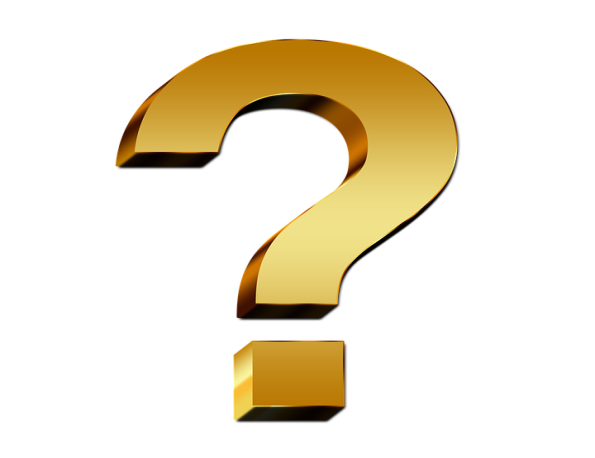 Кто это?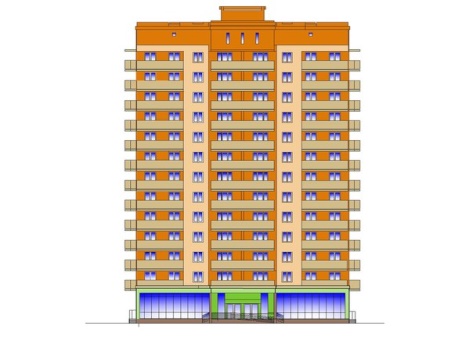 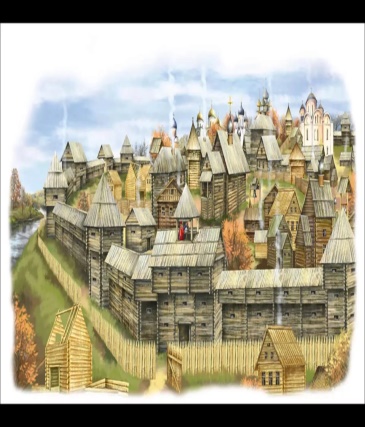 Когда жил?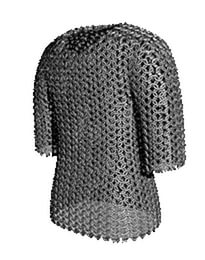 Доспехи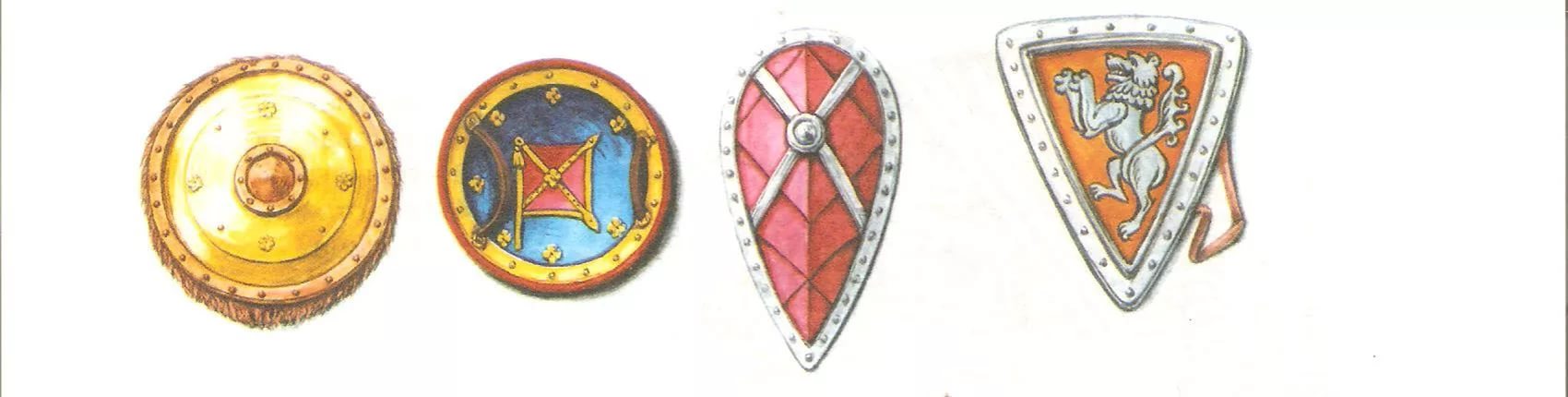 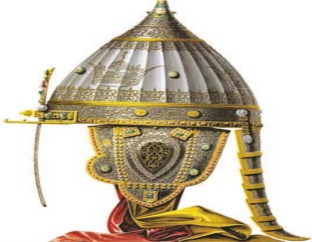 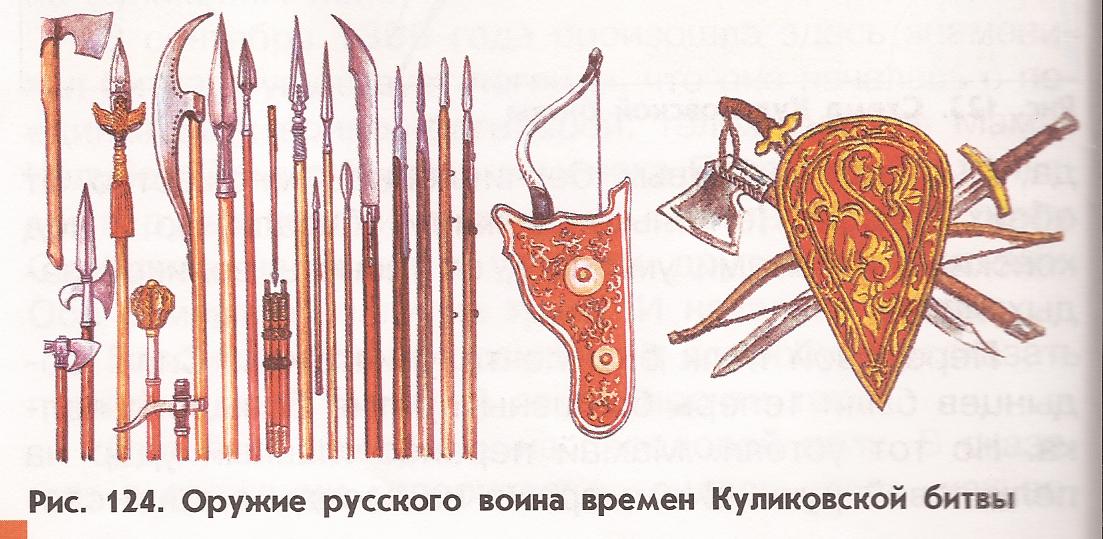 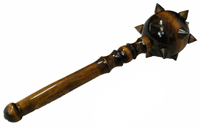 Оружие 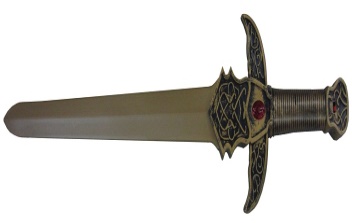 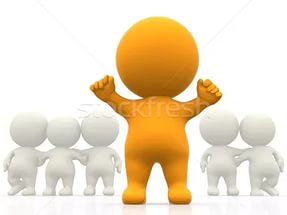 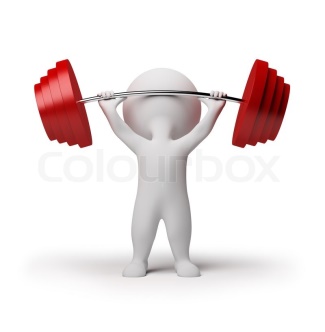 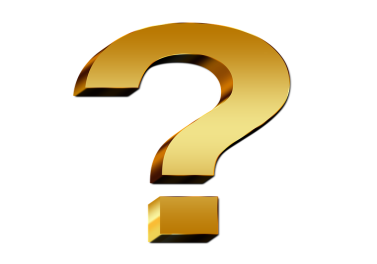 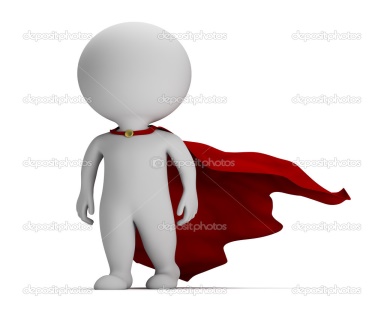 Какой богатырь?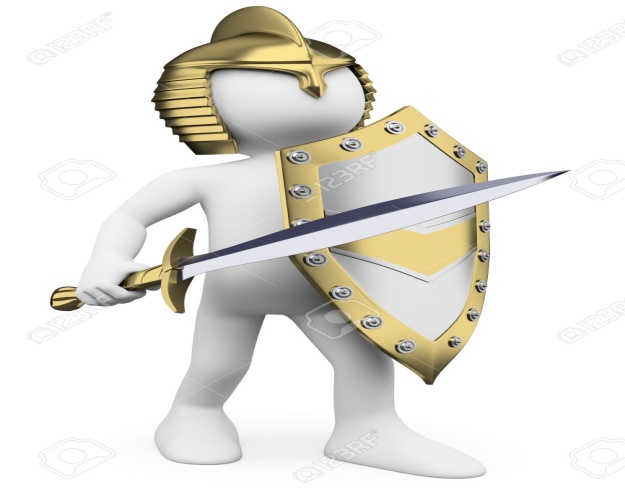 Что делал богатырь?